Lesson 21:  Vectors and the Equation of a LineStudent OutcomesStudents write the equation for a line in  or  using vectors.Students write the parametric equations for a line in  or .Students convert between parametric equations and the slope-intercept form of a line in Lesson NotesIn Algebra I, students wrote equations in the following forms to represent lines in the plane:  Slope-intercept form:  Point-slope form:   Standard form: .In Algebra II students studied functions, this lesson introduces parametric equations to students showing the connection of functions to vectors (N-VM.C.11).  We are looking for ways to describe a line in  so we are not restricted to two-dimensions and can model real-life scenarios.  This requires using vectors and parameters and writing parametric equations which give us a way to move and model three dimensional models with our two-dimensional system.  Thus, we start by reconsidering how to describe a line in the plane using vectors and parameters, and then we apply this description to lines in .  The shift to describing a line using vectors to indicate the direction of the line requires that students think geometrically about lines in the plane instead of algebraically.Lessons 21 and 22 are important as they set the mathematical foundation for students to understand the definition of vectors.ClassworkOpening Exercise (3 minutes)The purpose of the second exercise below is to remind students how to graph a line by using the slope to generate points on the line.  Encourage students to think geometrically, not algebraically, for this exercise.
Opening ExerciseFind three different ways to write the equation that represents the line in the plane that passes through points  and .The following four equations show different forms of the equation that represents the line through and.Graph the line through point  with slope 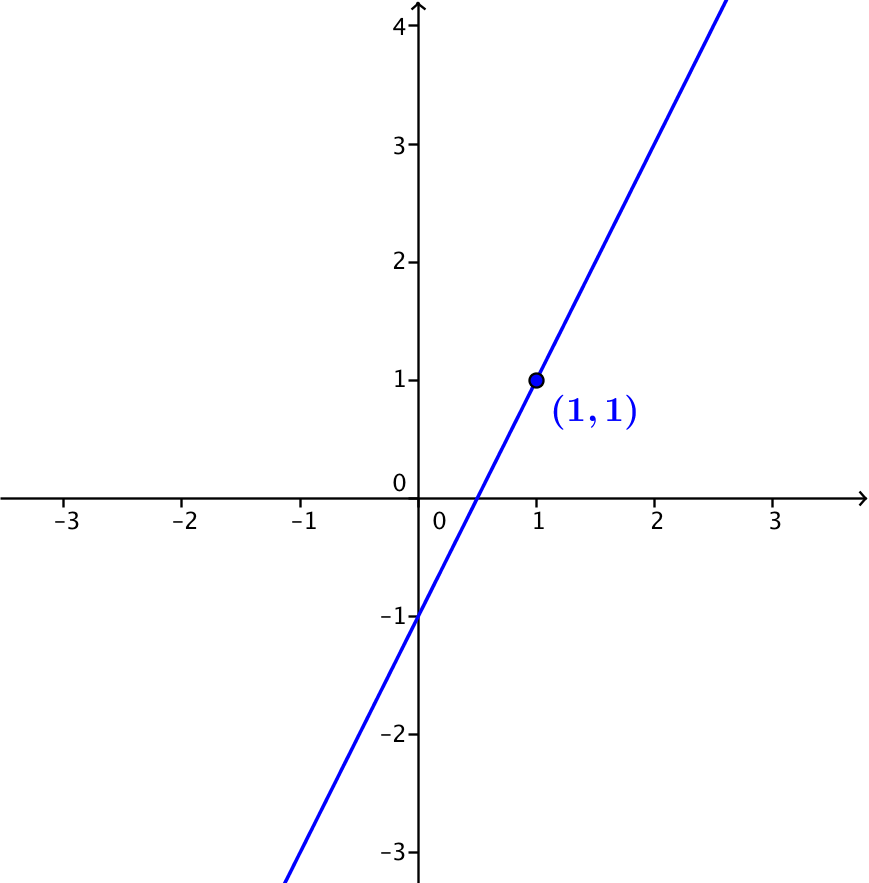 Discussion (12 minutes)In the Opening Exercise, you found three different equations to represent a specific line in the plane.Consider the point-slope form of a line:  .  With the equation in this form, we know that the line passes through point  and has slope   Using this information, we can draw the line as we did in Opening Exercise 2.Suppose that the equation of a line  is   Then we know that  passes through the point  and has slope .  This means that if we start at point  and move  units horizontally, we need to move   units vertically to arrive at a new point on the line.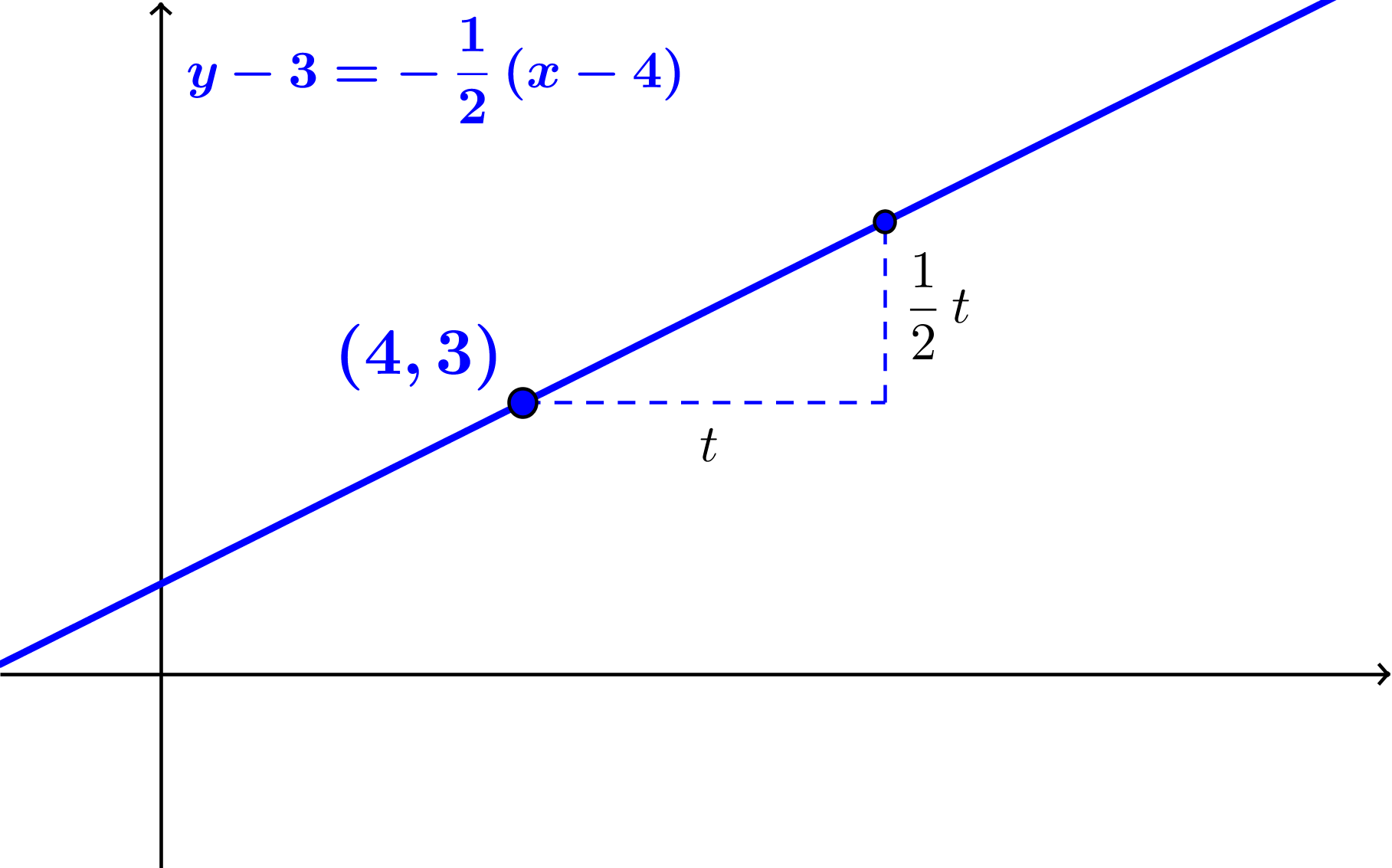 That is, all points on line  can be found by moving  units right and  units up from  or by moving  units left and   units down from . How could the process of finding a new point on line  be found using vectors?  A new point on line  can be found by adding a multiple of the vector  to the vector  that represents point .  What point do we find when we let   When we let ?  When we let   When we let If , then the new point is represented by .If , then the new point is represented by If , then the new point is represented by If , then the new point is represented by 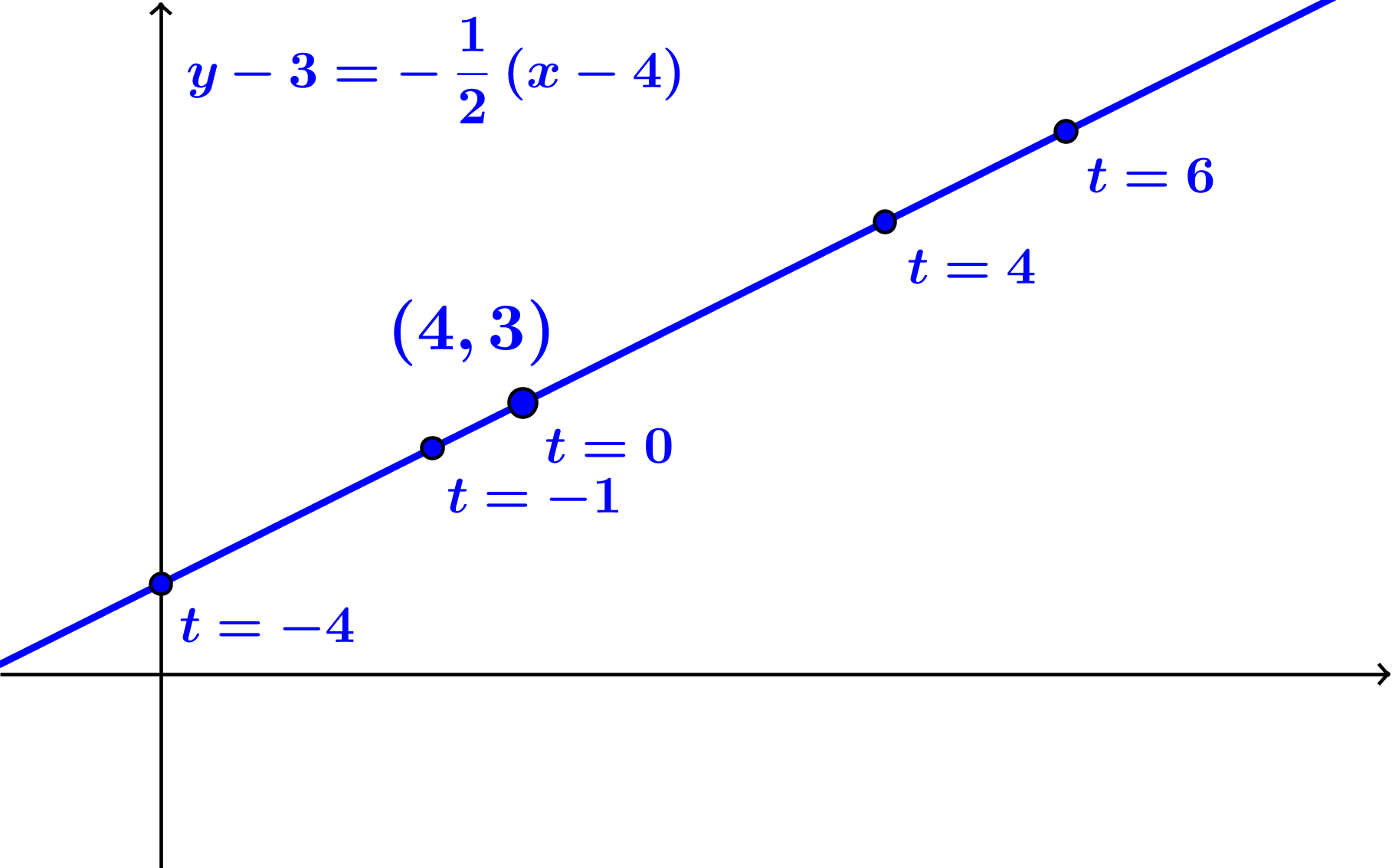 Based on the calculations of different values of , what is an equation that uses vectors to represent the points on line ?  Explain your reasoning.The points on line  can be represented by  for real numbers .  This is a vector equation of the line The vector  is a direction vector for the line.  There are many different ways to choose the starting point and the direction vector, so the vector form of a line is not unique.Both  and  are both functions of the real number , which is called a parameter  We can rewrite, as , which means that as functions of , we have These equations for  and as functions of are parametric equations of line .  Do these parametric equations agree with our original equation in point-slope form that represents line ?  That equation is   Let’s see, using our parameterized equations:So, we see that for any point  that satisfies the parametric equations  
and , we have , so the point  is on line .  Take a few minutes and explain to your neighbor what you have learned about parametric equations.  Use the summary box below to debrief parametric equations as a class and use this as an informal assessment of student knowledge.  Exercises 1–3 (10 minutes)Have students work on this exercise in pairs or small groups.  Take the time to debrief Exercise 2 and emphasize that choosing a different starting point  on the line  or different values  and  so that  is the slope of line  will produce equivalent equations of the line that look significantly different.  That is, there are multiple correct forms of the vector and parametric equations of a line.
ExercisesConsider the line  in the plane given by the equation Sketch a graph of line  on the axes provided.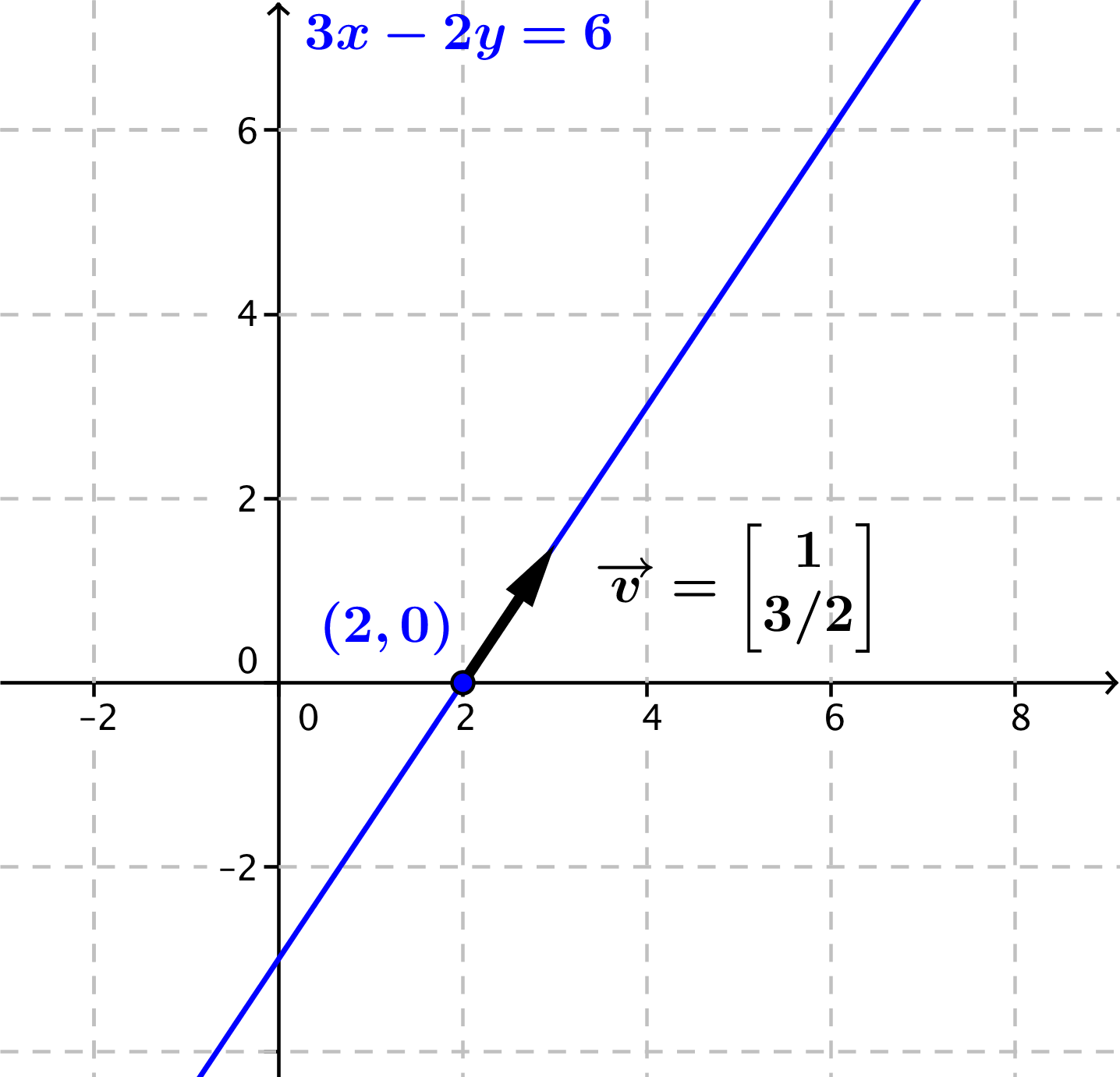 Find a point on line  and the slope of line .Student responses for the point will vary; common choices include  or .  The slope of the line is .Write a vector equation for line  using the information you found in part (b).Student responses will vary.  Sample responses are Write parametric equations for line .Student responses will vary.  Sample responses areorVerify algebraically that your parametric equations produce points on line Thus, the parametric equations and produce points on line Olivia wrote parametric equations  and .  Are her equations correct?  What did she do differently from you? Her equations are also correct:She chose the point  on the line and used the vector Convert the parametric equations  and  into slope-intercept form.One vector form is , so the line passes through  with slope .  Then the line has equation Discussion (4 minutes)A line is uniquely determined in the plane if we know a point that it passes through and its slope.  Do a point and a slope provide enough to uniquely identify a line in ?No, we have no sense of a slope in space, so a point and a slope won’t clearly identify a line in How can we uniquely specify a line  in space?If we know a point that  passes through and the direction in which the line points, then we can uniquely specify that line.That is, we need to know a point  on line  and a vector that is pointed in the same direction as .  Then we can start at that point , and move in the direction of the vector to find new points on .Example (5 minutes)In this Example, we extend the process from lines in the plane to lines in space.Consider the line  in space that passes through point  and has direction vector , as shown at right.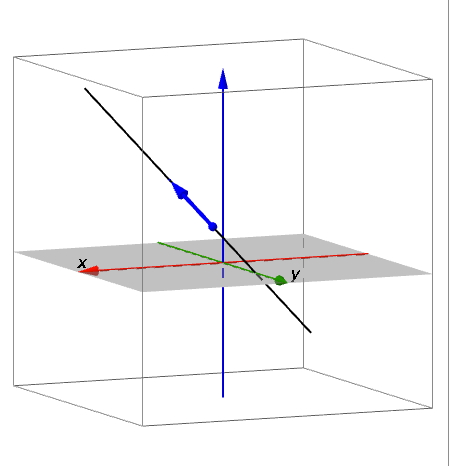 Can you find another point on  by moving  steps in the direction of  from point ?What are the parametric equations of ?Debrief this activity in class using the summary box below.Exercises 4–5 (4 minutes)Keep students working in the same pairs or small groups as in the previous exercise.  Find parametric equations to represent the line that passes through point  and has direction vector 
Find a vector form of the equation of the line given by the parametric equationsClosing (3 minutes)Ask students to summarize the key points of the lesson in writing or to a partner.  Some important summary elements are listed below. Exit Ticket (4 minutes) Name                 							         		Date              		         Lesson 21:  Vectors and the Equation of a LineExit TicketFind parametric equations for the line in the plane given by Do  and  and  represent the same line?  Explain why or why not.Find parametric equations for the line in space that passes through point  with direction vector .Exit Ticket Sample SolutionsFind parametric equations for the line in the plane given by This line passes through point  with slope .  Then the vector form of the line is so the parametric equations areDo  and  and  represent the same line?  Explain why or why not.We can see that if  and , then  so , and thus the equations are not the same line.  Find parametric equations for the line in space that passes through point  with direction vector .  Problem Set Sample SolutionsThe vector and parametric forms of equations in the plane and in space are not unique.  There are many different forms of correct answers to these questions.  One correct sample response is included, but there are many other correct responses students could provide.  Problems 1–6 address lines in the plane, and Problems 7–11 address lines in space.
Find three points on the line in the plane with parametric equations  and .Student responses will vary.  Using , , and  gives the three points ,  and .Find vector and parametric equations to represent the line in the plane with the given equation.Since the slope is   and a point on the line is , a vector form of the equation is   Then the parametric equations are  and  .First, we rewrite the equation of the line in slope-intercept form:  .  Since the slope is   and a point on the line is , a vector form of the equation is   Then the parametric equations are  and .Since the slope is  and a point on the line is , a vector form of the equation is   Then the parametric equations are  and .First, we rewrite the equation of the line in slope-intercept form:  .  Since the slope is  and a point on the line is , a vector form of the equation is   Then the parametric equations are  and .Find vector and parametric equations to represent the following lines in the plane.the -axis A vector in the direction of the -axis is  and the line passes through the origin , so a vector form is .  Thus, the parametric equations are  and .the -axisA vector in the direction of the -axis is  and the line passes through the origin , so a vector form is .  Thus, the parametric equations are  and .the horizontal line with equation A vector in the direction of the line is  and the line passes through , so a vector form is 
.  Thus, the parametric equations are  and .the vertical line with equation  A vector in the direction of the line is  and the line passes through , so a vector form is 
.  Thus, the parametric equations are  and .the horizontal line with equation , for a real number A vector in the direction of the line is  and the line passes through , so a vector form is 
.  Thus, the parametric equations are  and .the vertical line with equation , for a real number A vector in the direction of the line is  and the line passes through , so a vector form is 
.  Thus, the parametric equations are  and .Find the point-slope form of the line in the plane with the given parametric equations., The vector form is , so the line passes through the point  with slope  Thus, the point-slope form of the line is , The vector form isso the line passes through the point  with slope
Thus, the point-slope form of the line is , The vector form is , so the line passes through the point  with slope .  Thus the point-slope form of the line is , which is equivalent to ., The vector form is , so the line passes through the point ith slope .  Thus the point-slope form of the line is .Find vector and parametric equations for the line in the plane through point  in the direction of vector ., The vector form is , so the parametric equations are  and ., The vector form is , so the parametric equations are  and  , The vector form is , so the parametric equations are  and  Determine if the point  is on the line  represented by the given parametric equations.,  and Point  is on the line if there is a single value of  so that  and   If , then 
.  If , then .  Thus,  is on the line given by these parametric equations.,  and Point  is on the line if there is a single value of  so that  and  If , then 
 .  If , then .  Thus,  is on the line given by these parametric equations.,  and Point  is on the line if there is a single value of  so that  and .  If , then 
.  If  then .  Since there is no value of  that gives  and , point  is not on the line.,  and Point  is on the line if there is a single value of  so that  and .  If , then .  If , then .  Thus,  is on the line given by these parametric equations.Find three points on the line in space with parametric equations , , and .Student responses will vary.  Using , , and  gives the three points , , and Find vector and parametric equations to represent the following lines in space.the -axisA vector in the direction of the -axis is  and the line passes through the origin , so a vector form is .  Thus, the parametric equations are , , and .the -axisA vector in the direction of the -axis is  and the line passes through the origin , so a vector form is .  Thus, the parametric equations are , , and .the -axisA vector in the direction of the -axis is  and the line passes through the origin , so a vector form is .  Thus, the parametric equations are , , and .Convert the equation given in vector form to a set of parametric equations for the line , , and , and , , and Find vector and parametric equations for the line in space through point  in the direction of vector ., and , and , and Determine if the point  is on the line  represented by the given parametric equations., , , and If  is on line , then there is a single value of  so that , , and .  If , then   If , then .  If , then .  Thus,  lies on line , , , and If  is on line  then there is a single value of so that, , and .  If , then   If , then .  If , then .  Thus, there is no value of  that satisfies all three equations, so point  is not on line , , , and If  is on line , then there is a single value of  so that , , and .  If , then   If , then .  If , then .  Thus,  lies on line 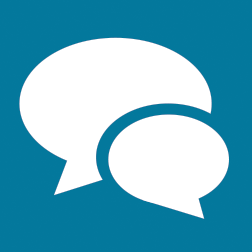 